Домашнее задание по сольфеджио от 23 – 24.01.23Кто так и не достроил - достроить все недоделанное в экзаменационных тетрадях. Мои записи не стираете! Сдать экзаменационные тетради на проверку.06 – 07.02 – отдаем тетради для допуска к экзаменуПостроить письменно в экзаменационной тетради в каждой тональности два Ум53 (от VII(#) и II) и одно Ув53 с разрешением (на строке, где пентатоника – поставить двойную тактовую черту после пентатоники, написать снова скрипичный ключ и выставить ключевые знаки). Теоретический материал по этой теме и образец записи этого задания смотрите в задании по ЭТМ от 09-10.01.23. Петь и играть эти трезвучия с разрешением, в каждой тональности.Чтение с листа - любые номера с 2 по 4 класс в учебнике Сольфеджио, Одноголосие – петь нотами, лев. р. – дирижирует, правая рука – одновременно исполняет ритмический рисунок. № 600-602 – петь с дирижированием и исполнением ритма правой рукой. Задание для групп Б, В. – учить мелодию канонов наизусть нотами. 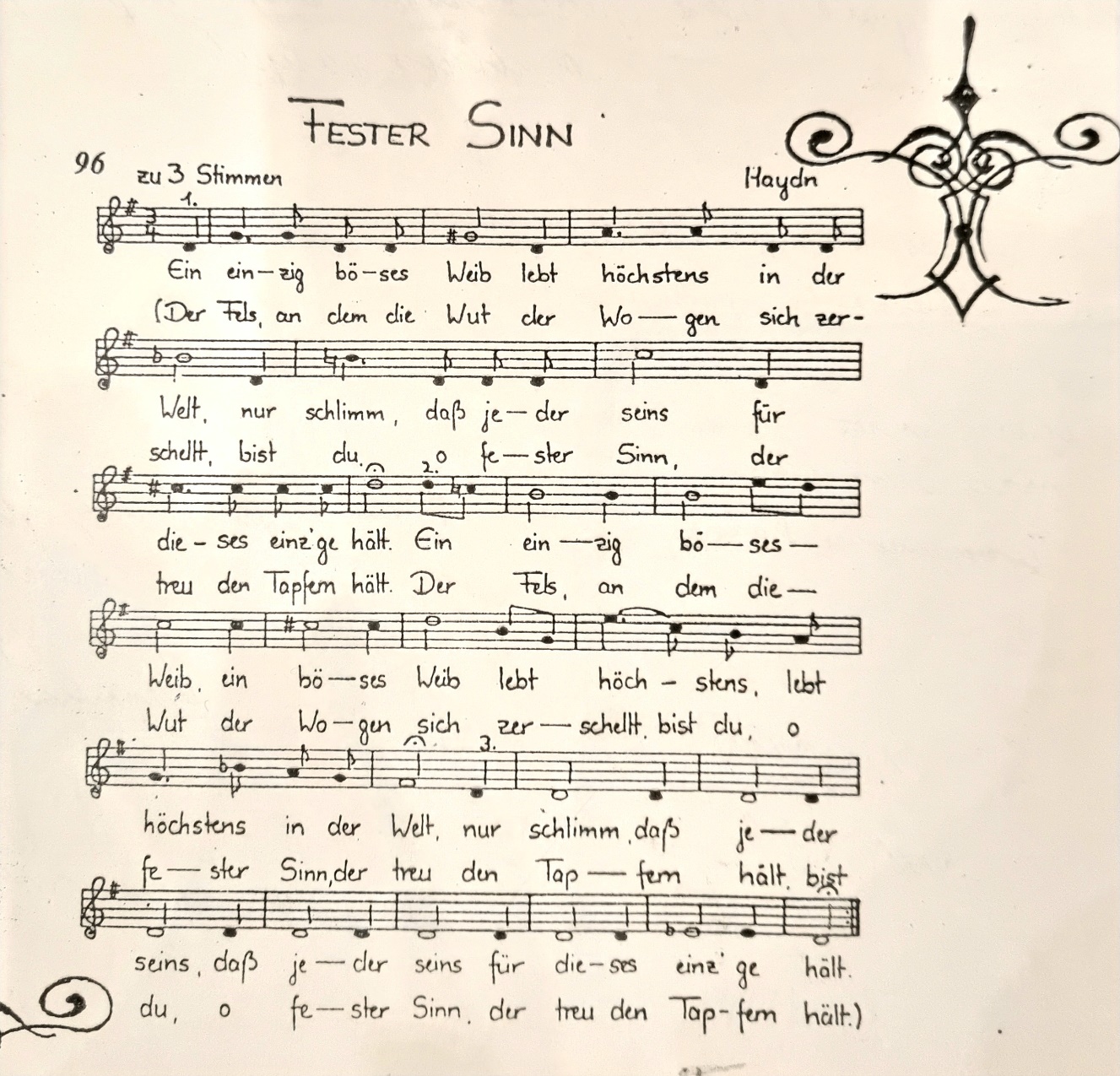 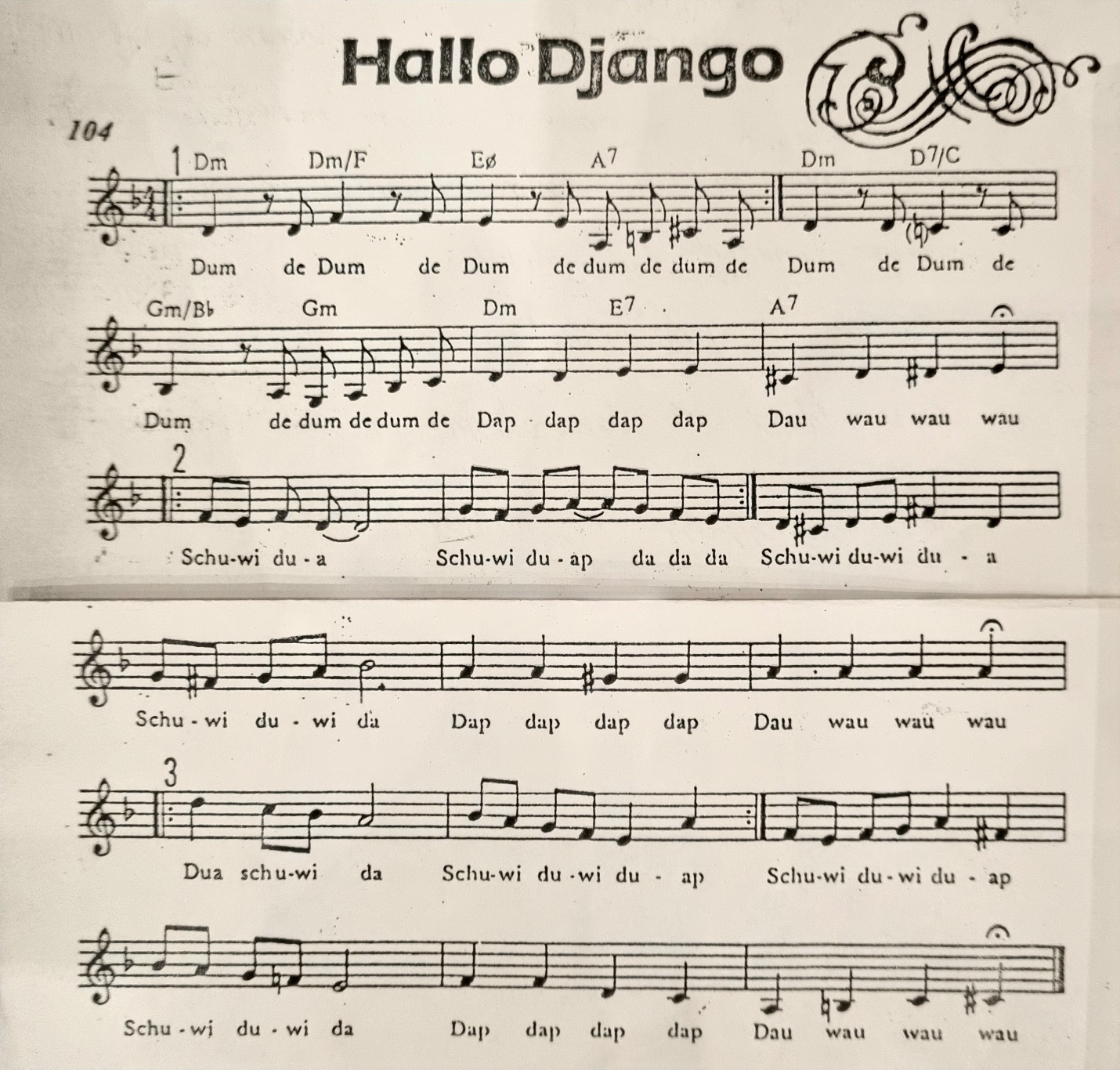 